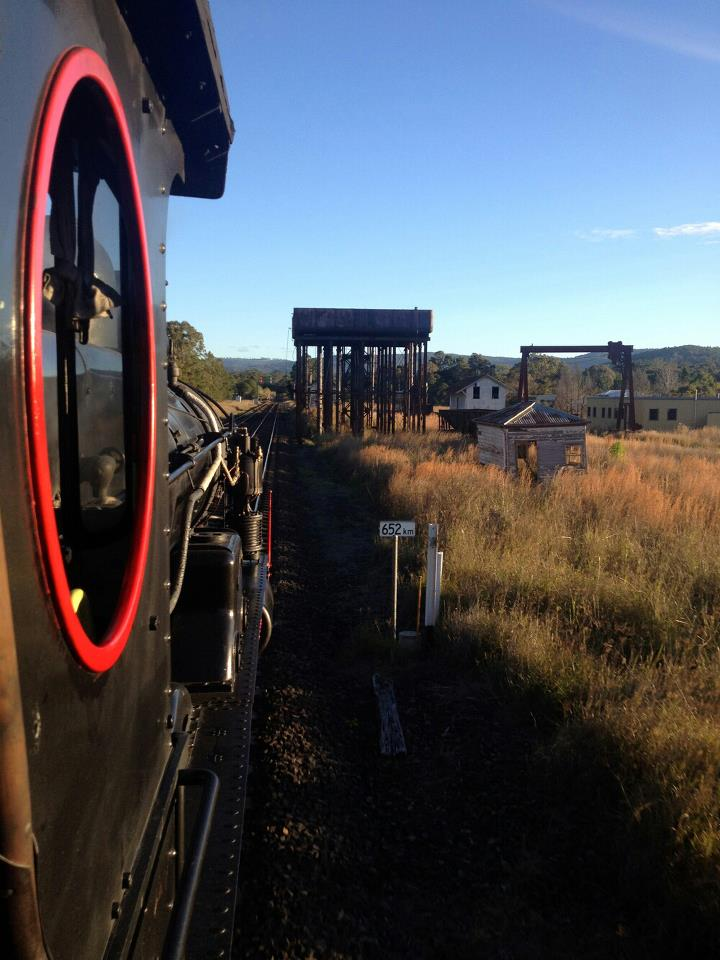 Tour Scope Overview Date (Revenue Service)		{Insert Date}Departure Time			{Insert Departure Time}Event					{Insert Event Type}Event Opens				N/AEvent Closes				N/ACrowd Estimates			N/ALocation				{Insert Destination Location}Organisation				{Insert Organisation Requesting Service, or LVR} Passenger Numbers 		{Insert Passenger Numbers}Ticketing				{Insert How Tickets Were Sold}Tickets purchased on the day?	NoOn Board Catering			Yes, LVR Internal Passenger Train OperationsRevenue Service 			XXXX – XXXX					XXXX – XXXXEmpty car movement/sNon-Revenue Service		XXXX – XXXXXXXX – XXXX XXXX – XXXX XXXX – XXXX Background Tour Description {Brief description of tour, enough information to allow customer facing staff to understand intention and history of the tour}Customer InformationCharterers 				{Charterer Name – If applicable}Email 					{Charterer Email – If applicable}Phone 				{Charterer Phone – If applicable}Further Information  Event Rules{Insert any special Instructions in this area}TractionLachlan Valley Railway Society Co-operative Limited will operate; {Highlight what is necessary below – delete this sentence) Option 1				Diesel Locomotive/s and CarriagesOption 2				Steam Locomotive/s and CarriagesOption 3				CPH Railmotor/sConsists*Crew must observe all speeds either lineside, CAN notified or defined in the TOC/RAS manualNetwork Manager/s DocumentationARTC TAA No.			XXXX-20XXUGLRL CTN No.			XXXX-20XXRailCorp/Sydney Trains STN No.	XXXX-20XXTrain Crew will be advised of any ADHOC paths.Additional/Altered Train ArrangementsARTC TAA No.			0000-2019UGLRL CTN No.			0000-2019RailCorp/Sydney Trains STN No.	0000-2019LVR Safeworking CrewPlease refer to the LVR Roster for shift times, instructions and other information Train crew sleeping arrangementsPLATFORM STOPS Guard Duties ON VRJ Tours (Remove if Not Needed)When 30 mins before a scheduled stop the Guard must transmit the following message on the Guest Attendants Radio; "Guard to Guest Attendants, we are half an hour till arrival at <destination> Guard to Guest Attendants, we are half an hour till arrival at <destination>"The Guard must also advise the Guest Attendants the cars that will be used for alighting and boarding at that Platform (Refer table in previous section). 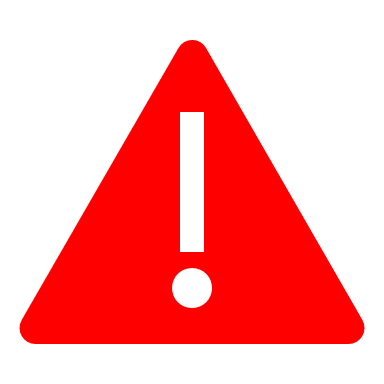 Guest Attendants will not respond to this message.When Train Arrives at a PlatformOnce Stationary, the Guard will transmit the following message; "Guard to Guest Attendant unlock doors"Guest Attendants - If they can see a platform, they will unlock but NOT open doors.The Guard will inspect the platform for safety and when satisfied will transmit the following message; "Guard to Guest Attendant open doors"Guest Attendants - Open and facilitate Guests onto platform (being mindful of the gap).If a planned carriage is not on the platform"Guest Attendant to Guard, door <state carriage letter> is not on platform."Guest Attendants – Lock the door and move guests to the next available carriage with platform access.When all Guests are off the Train 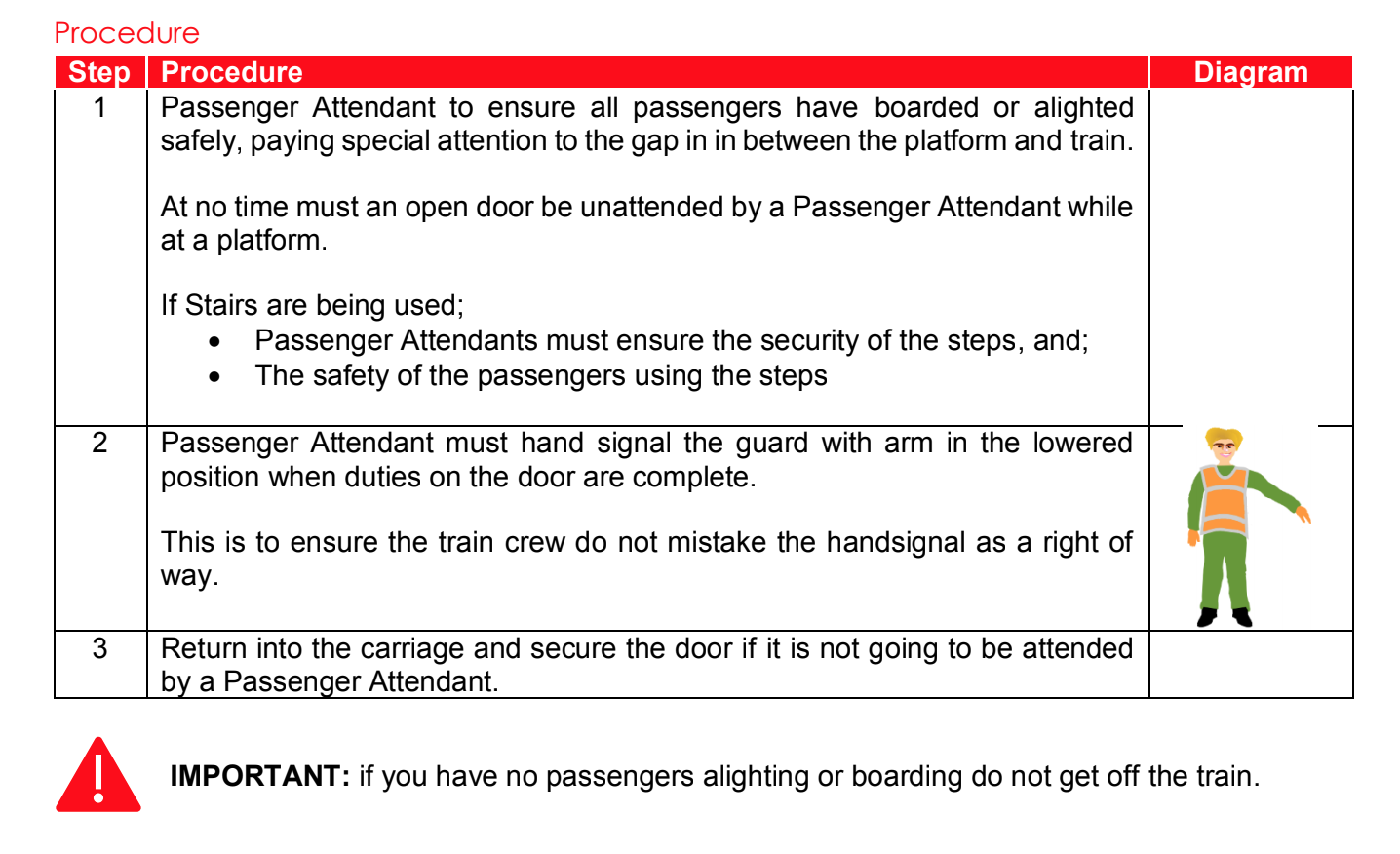 IMPORTANTIf you have no reason to alight during this period, stay on the train. Never get off the train unless on a platform (or if the Guard has assessed the risk) If in the Rail Corridor do not approach other railway lines and stay well clear.Never open an external door while the train is moving (even when moving slightly)When Guests Arrive back at Train Guard – Sound Whistle as warning of an impending departure timeGuest Attendants - welcome Guests back onto train (being mindful of the gap).Guest Attendants - visually check the Platform for guests.Guest Attendants - Signal Guard (as shown in Page 8 Procedure) when clear. Guest Attendants - Locks DoorGuest Attendant to contact Guard only if there is an issue.Train crewing arrangementsServices will be crewed by LVR members/volunteers and rostered in compliance with the Rail Safety National Law and LVR Rostering procedures.If any train crew are suffering from the effects of fatigue, drugs or alcohol it is an offence to sign on.Passenger attendant arrangementsServices will be crewed by LVR members/volunteers and rostered in compliance with the Rail Safety National Law and LVR Rostering procedures by the On-Board Services Manager.If any passenger attendants are suffering from the effects of fatigue, drugs or alcohol it is an offence to sign on.First Aid Qualified Crew on TourAt a minimum LVR Tours shall have one First Aid Qualified person on a train, record the name and contact of the person/s below*Ensure the people listed above are identified on the crew roster as holding First AidLocation of First Aid Equipment {Insert the location of First Aid Equipment on train}Special Instructions {Insert any Special Instructions Required on the Tour Here}Non-Retention ToiletsNon retention toilets must be locked off or otherwise inaccessible to Passengers and Crew. Non retention toilets must never be used. NON Interlocked PointsThe Following Non-Interlocked Points must be secured before LVR Service enters a yard provided with Non-Interlocked Points. If any Crew Member are unfamiliar with a Yard or Siding that must be accessed, they must STOP the movement and not resume until the area is assessed and all required points are secure. TRAILING POINTS IS PROHIBITED.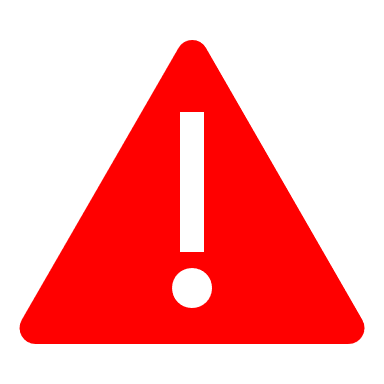 Examination, maintenance, preparation, provisioning, servicing and stablingWhenever examination and servicing is to take place on/or near adjacent to running lines, Train Crew and maintenance staff must contact the relevant Network Controller and implement Absolute Signal Blocking.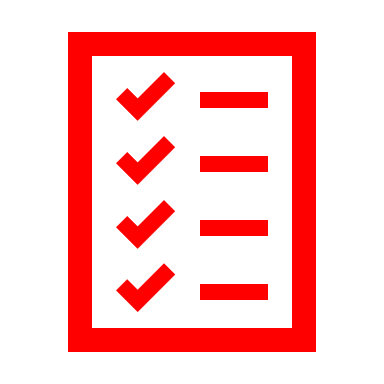 Maintenance staff must ensure all documentation related to the operation of an LVR service is successfully completed prior to the tour.Record any maintenance that must be undertaken. FUELING OF LOCOMOTIVES AND POWER VANSWatering & tanking of rolling-stockWatering must not take place unless required protection is in place and train will not move.REMOVAL OF Effluent from rolling-stockREMOVAL OF WASTE/RUBBISH FROM ROLLINGSTOCKCarriage DoorsCarriage Doors must be locked if a train is not standing at a platform unless attended by a Passenger Attendant. If the Passenger Attendant must leave the door it shall be locked. 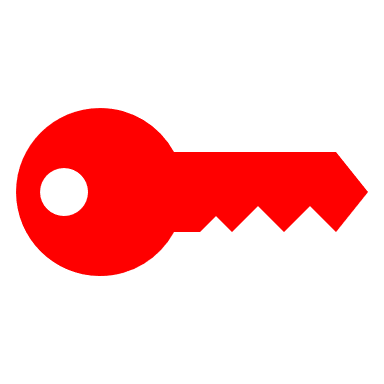 On Board Emergency ProceduresThe first point of contact in an emergency should be the Network Controller If passengers or crew are sleeping onboard Passenger Attendants are responsible for ensuring all passengers or crew are briefed in the Emergency Evacuation Plan. For emergency procedures on sleeping trains refer to LVR F 106 for further information TRAIN Evacuation Plans to evacuate a train to the rail corridor must be reported to Network Control before any evacuation order is given (unless passenger safety is in doubt).  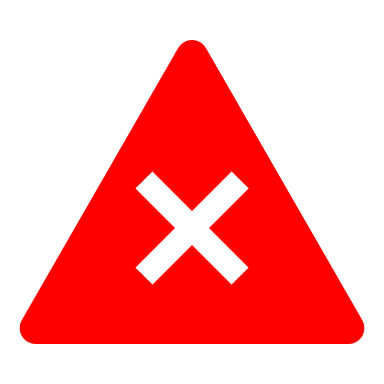 Never evacuate to a live track or anywhere that puts passenger safety in doubt. The Operations Supervisor (if provided) or Guard will come to an arrangement with the Driver on the location and side of the train to undertake the evacuation. Sleeping trains must have at least two points of evacuation at opposite ends of the consist identified to Passengers and CrewEmergency Evacuation Plan If an Emergency Evacuation Plan is to be used it must be provided in Sleeper cabins (for Passengers) or in common areas and kept as part of the briefing if only crew are staying onboard. Each location a train stables overnight must be assessed for risk to safety of crews. Diagrams are to use text as large as possible to ensure clarity to the reader. Local Emergency Services will be contacted and advised on the location of the train while stabled in case a need arises to respond to a situation. Risk Managent PlanSee documents contained within the LVR Master Document Register or Risks and identified controls in the LVR Risk Register.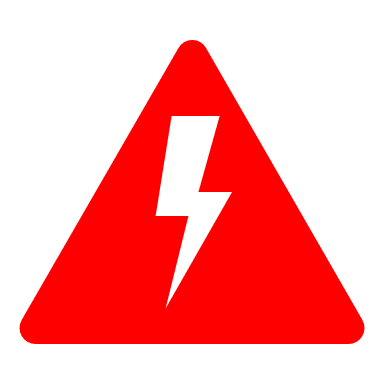 If anyone identifies a hazard or a risk during the tour must report it to the manager and via the following link;Link to LVR Hazard Report incident management planIncident on the NetworkIncidents will be managed in accordance with relevant Network Manager’s Network Rules and Procedures.Other incident involving LVR workers or Assets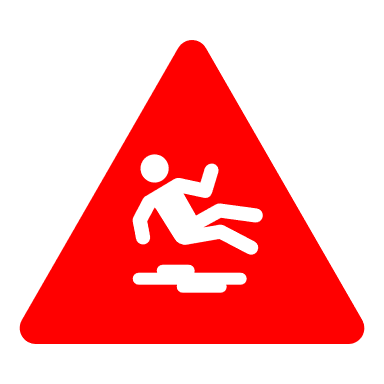 If anyone identifies an incident or injury during the tour must report it to the manager and via the following link;Link to LVR Occurrence ReportIncidents will be managed in accordance with LVRS Operator Specific Procedures, (‘LVOP’s’) and SMS Emergency Response, (Incident/Environmental Management) Plan.FireIn the event of an LVRS service fire.All fires in the rail corridor must be immediately reported to  Network Control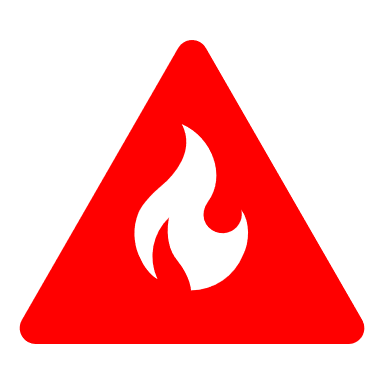 If a fire is detected it must be immediately reported to the GuardFires to be reported to the relevant Network Manager’s Network Control Officer/s and managed in accordance with LVOP 604 and LVOP 614.Safeworking Crews must remain vigilant of the risk of tall dry grass on sidings especially when operating Rail Motors or any other rollingstock that has low hanging machinery. SECURITY MANAGEMENT Any anti-social behaviour, criminal or potential terrorist related activity must be reported to the Guard, Operations Manager or LVR Director ASAP. Activity causing immediate threat to LVR, passengers or the public must be reported to 000. All security issues must be reported using the LVR Occurrence ReportOther responses should be consistent to LVR G 001 Occurrence Response Guide All LVR workers must ensure no unauthorised access to LVR stable locations or rollingstock by members of the public. Competent workers must also ensure rolling stock that will be left unattended is secured against unauthorised access/use. LVR monitors the National Terrorism Threat Level and it is currently at;Operator environmental management planAll waste/s from LVRs train operations are retained in appropriate containers/retention tanks fitted to rolling stock. LVRS responsibly disposes of all waste/s generated by operations. 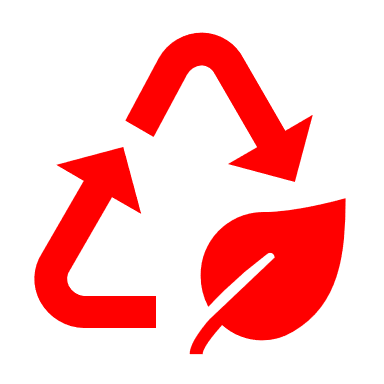 Do not dump and/or leave rubbish, ash or any other waste from LVR Trains. Passenger AttendantsEnsure all non-retention toilets on the train remain locked (CPH 25)When the Guard has blown his whistle for departure do not leave the trainSafety kits and cleaning kits on board trainPersonal protective equipment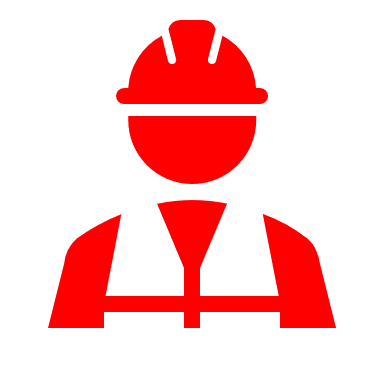 PPE including high visibility vests and appropriate safety footwear requiredHigh visibility vests to be worn at all times when not on train and not on a platformRadio communicationsDriver and Guard to use discrete LVRS radio channel when possibleDo not pass sensitive information across the WB train Radio ChannelTimetabled Stops 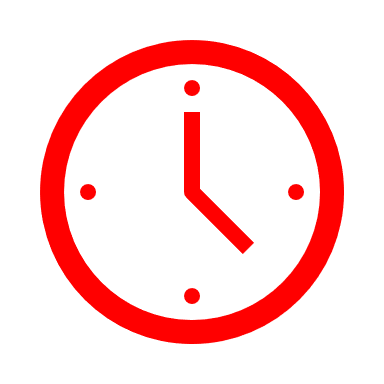 Trains will operate in accordance with attached Train Schedule Reports.Contingency planningLate running services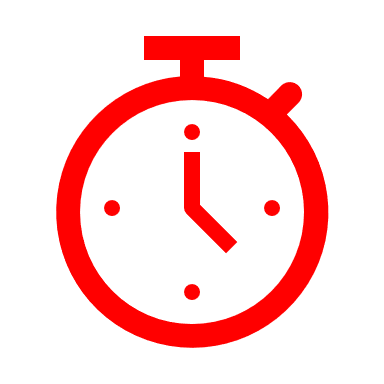 All LVR workers must ensure that services run as close to the timetable as possible (unless influenced by safety related matters)LVRS qualified worker Train Crew will notify relevant Network Manager’s Network Control Officer/s as soon as possible to minimise disruption to the network.FailureIn the event of an LVRS service failure.Sufficient motive power is available to ensure that any service can be worked to a crossing loop or destination.In the case of this tour spare traction will be located at Lithgow. Failure single unit operationAlternate arrangements will be as determined by relevant Network Manager’s Network Control Officer/s, qualified worker Train Crew and the Operations Manager.Recovery from Total Failure Communications ARTC NCCS Junee Network Control ARTC NCCN Broadmeadow Network Control CRN Network Control Sydney Trains/NSW Trains Network Control The new Sydney assist Table telephone numbers provided at Homebush Control Centre are 94036 (internal) 02 9379 4036 (external) and 71531 (internal) 02 9701 1531 (external).The new Sydney Yard Signaller fax number will be 25544 (internal) 02 9752 8544 (external) provided for the Sydney Yard signaller at Homebush Control Centre.WN 28-09 July 2018.LVR Internal CommunicationsLVOP’s and Procedures LVOP’s Depot and generalLVOP’s Preparation of trainsLVOP’s ShuntingLVOP’s Operation of trainsLVOP’s Emergency workingLVOP’s LVR Controlled Sidings Diagrams Full Train Diagram (Sleeping Trains Only)Tour Specific Risks Signoff by Crew (Online Form May Be Used)NameOrganisation ContactRole Type123456789LocomotivesCarriagesRailmotorsCPHCPHCPHConsistVehiclesTonnes TrailingTotal TonnesTotal LengthMax SpeedConsist 1Consist 2NameOrganisation ContactRole NameCarriage No.Room No. TBALocation Platform LengthEnsure the following is on the Platform Ensure the following is on the Platform NameContactRole LocationArrangementsOrangeAll Facing pointsXXXXXXXXLocationArrangementsLarge Erecting ShopPre Trip Inspection XXXXXXXXXXXXXXXXLocationDateArrangementsContact Details Orange Fuel in LVR Depot XXXX XXX XXXXXXXXXXXXXXXXXXXLocationDateArrangementsContact Details LESHose TapsXXXX XXX XXXXXXXXXXXXXXXXXXXLocationDateArrangementsContact Details LES21/5/202121:30hrs Gary’s De-Pooing0400 000 000XXXXXXXXXXXXXXXXLocationArrangementsOrangeUse of Station Bins XXXXXXXXXXXXXXXXEmergency ServiceContactLocation (if more than one) PoliceXX XXX XXXFireXX XXX XXXAmbulance XX XXX XXXPROBABLELocationBus OperatorContactMechanical RecoveryContactXXXXJones Bros Bus(02) 6352 3888LRW0429 140 654Manager Contact numberTrain Transit Manager02 6924 9809Board Area of controlContact Number Sydney 1Botany Yard (inclusive) to Enfield South (exclusive)02 6924 980602 6924 9866 emergencySydney 2Enfield (inclusive) including Enfield Yard to Flemington Jct (exclusive) Chullora Jct Enfield West (inclusive) to Leightonfield (inclusive) / Sefton Park Jct (exclusive)02 6924 980402 6924 9864 emergencySydney 3Leightonfield (exclusive) to Glenlee (inclusive) Glenlee (inclusive) to Berrima Junction (exclusive) Mittagong Junction to Braemar02 6924 980302 6924 9863 emergencyMain South ABerrima Junction (inclusive) to Harden (exclusive) / Moss Vale (inclusive) to Unanderra (exclusive)02 6924 980702 6924 9867 emergencyMain South BHarden (inclusive) to Albury (exclusive) / Cootamundra West (inclusive) to Stockinbingal (inclusive)6924 980802 6924 9868 emergencyMain South CAlbury (inclusive) to Somerton Vic (inclusive) / Benalla (inclusive) to Oaklands (inclusive)026924 980202 6924 9862 emergencyMain South DMedway Junction exclusive to Harden (exclusive)0700-1500 Monday to Friday only02 6924 980502 6924 9865 emergencyTOCOBroken Hill to Stockinbingal (exclusive) and Bogan Gate to Bogan Gate North02 6924 980102 6924 9861 emergencyCoast ATelarah (exclusive) to Kempsey (exclusive)02 6924 981102 6924 9871 emergencyCoast BKempsey (inclusive) to Acacia Ridge (exclusive) / Number 1 Down Home Signal02 6924 9812 02 6924 9872 emergencyManager Contact numberTrain Transit Manager02 4902 9410Board Area of controlContact Number Terminal CoordinatorPort Waratah and Kooragang Island0408 616 692Port WaratahIslington & Port Waratah (inclusive) to Sandgate (exclusive)02 4902 790702 4902 7967 emergencyKooragangSandgate (exclusive) Kooragang Island (inclusive)02 4902 790602 4902 7966 emergencyLower HunterSandgate (inclusive) to Allandale (exclusive) Telarah & Bloomfield Branch line (inclusive)02 4902 790902 4902 7969 emergencyMiddle HunterAllandale (Inclusive) to Singleton (inclusive) Mt Thorley – Bulga – Wambo Branch lines (inclusive)02 4902 790802 4902 7968 emergencyUpper Hunter 1Singleton (exclusive) to Mangoola (exclusive) and Aberdeen (exclusive)02 4902 791002 4902 7970 emergencyUpper Hunter 2Aberdeen (inclusive) to Werris Creek (exclusive)02 4902 791102 4902 7971 emergencyUpper Hunter 3Mangoola (inclusive) to Gulgong (exclusive)02 4902 790502 4902 7965 emergencyNorthWerris Creek (inclusive) to Turrawan (inclusive)02 4902 790202 4902 7962 emergencyTOCOGoobang Junction (exclusive) to Gulgong (inclusive) via Dubbo & Merrygoen Merrygoen (exclusive) to Werris Creek / Gap (exclusive)02 4902 791602 4902 7976 emergencyTOCOTurrawan (exclusive) to Moree Moree to North Star Camurra to Camurra West (inclusive)0700-1500 Monday to Friday only02 4902 790302 4902 7963 emergencyBoard Area of controlContact Number South West Stockinbingal (exclusive) to Lake CargelligoUngarie to NaradhanTemora to HillstonJunee (exclusive) to GriffithThe Rock (exclusive) to Boree CreekJoppa Junction (exclusive) to CanberraBogan Gate North to TottenhamNarromine (exclusive) to Cobar (Also CSA & Elura)Nevertire to Warren02 4028 950202 4028 9542 emergencyNorth West Orange East Fork (exclusive) to Parkes (exclusive)Orange (exclusive) to Dubbo exclusiveNarrabri West Yard (inclusive) to WalgettBurren Junction to MerrywineboneCamurra West to WeemelahBaal Bone Junction (exclusive) to KandosWerris Creek (exclusive) to Armidale02 4028 950102 4028 9541 emergencyWest Wallerawang (inclusive) to Orange inclusiveWallerawang (inclusive) to Baal Bone Junction (inclusive)Parkes Yard02 4028 950402 4028 9544 emergencyRail Management Centre SydneyContact numberRMC Shift Manager0418 161 287 02 9379 1743RMC Operations Control Supervisor0418 270 073 02 9379 4664Board Area of controlContact Number Goods 1 Flemington Markets Clyde Up Yard Meeks Road Jcn02 9379 4733South Coast Sutherland (exclusive) to Bomaderry (Nowra)02 9379 4559North Outer Cowan (exclusive) to Islington Junction (exclusive)02 9379 4519West Outer Emu Plains exclusive to Lithgow (inclusive)02 9379 4224AreaSignal BoxPositionWorkstation PanelContactSTHISydney YardYard ControllerSydney Yard Office02 9379 1009STHISydney YardAss. Yard ControllerSydney Yard Office02 9379 1938STHISydney YardSydney Yard ShunterSydney Yard Terminal02 9379 1938STHIMacdonaldtownSignallerMacdonaldtown QE02 9379 1741STHIMacdonaldtownSignallerMacdonaldtown QE0439 649 660NTHHomebushArea ControllerSydney Yard02 9701 1558NTHHomebushArea ControllerCity Underground02 9701 1501NTHHomebushArea ControllerSydney Illawarra02 9701 1562NTHHomebushArea ControllerSydney East Down02 9701 1588NTHHomebushArea ControllerSydney East Up02 9701 1581AreaSignal BoxPositionWorkstation PanelContactNTHHomebushAsst Signal Box Mgr.Homebush Office02 9752 6007NTHHomebushShift Supervisor 02 9701 1516NTHHomebushArea ControllerNorth Desk02 9701 1584NTHHomebushArea ControllerWest Desk02 9701 1577NTHHomebushArea ControllerEpping02 9701 1580NTHHomebushArea ControllerNth Shore/Nth Sydney02 9701 1528NTHHomebushLICS OperatorNorth LICS02 9701 1545NTHHomebushLICS OperatorInner West LICS02 9701 1560NTHHomebushArea ControllerHornsby Main02 9701 1510NTHHomebushArea ControllerHornsby North 02 9701 1513NTHHomebushArea ControllerAuburn02 9701 1587NTHHomebushArea ControllerFlemington02 9701 1551NTHHomebushArea ControllerLidcombe02 9701 1550NTHHomebushArea ControllerStrathfield02 9701 1552AreaSignal BoxPositionWorkstation PanelContactSTHISydenhamAsst Signal Box Mgr.Sydenham Office02 9563 7139STHISydenhamShift Supervisor 02 8568 3415STHISydenhamArea ControllerESR02 8568 3491STHISydenhamArea ControllerSydenham02 9563 7137STHISydenhamArea ControllerWolli Creek02 9563 7596STHISydenhamArea ControllerHurstville02 9563 7454STHISydenhamArea ControllerSutherland02 9563 7453STHISydenhamArea ControllerSefton02 9563 7973STHISydenhamArea ControllerRevesby02 8568 3467STHISydenhamArea ControllerGlenfield02 8568 3442STHISydenhamArea ControllerLiverpool02 9563 7875Meeks Road XPT CentreMeeks Road XPT CentreShift Manager02 9563 7741AreaSignal BoxPositionWorkstation PanelContactSTHIWaterfallSignallerWaterfall02 9522 1218STHIWollongongArea ControllerWollongong North02 4223 5446STHIWollongongArea ControllerWollongong02 4223 5538STHIWollongongArea ControllerWollongong South02 4223 5599STHIWollongongArea ControllerWollongong Coast02 422 35766STHIBerryC/A -QBerry02 4223 5644STHIBomaderryNowra C/A -QBomaderry Nowra02 4423 0141AreaSignal BoxPositionPositionWorkstation PanelWorkstation PanelContactSTHIFairfieldC/A -QFairfieldFairfield02 9765 164202 9765 1642STHICampbelltownSignallerCampbelltownCampbelltown02 4629 088302 4629 0883AreaSignal BoxPositionWorkstation PanelContactNTHBerowraC/A -QBerowra Station02 9847 8531NTHGosfordArea ControllerGosford02 4349 9263NTHGosfordSignallerGosford02 4349 9120NTHWyongSignallerWyong02 4923 0921NTHMorissetC/A -QMorisset02 4349 9320NTHFassifernC/A -QFassifern Station02 4954 1201STNTHBroadmeadowArea ControllerBroadmeadow Panel02 4923 0901BroadmeadowGrade 1 SignallerBroadmeadow Panel02 4923 0904STNTHBroadmeadowArea ControllerNewcastle Panel02 4923 0990AreaSignal BoxPositionWorkstation PanelContactWSTClydeSignallerClyde02 9848 9211WSTParramatta RdSignallerParramatta Rd02 9848 9261WSTGranvilleSignallerGranville02 9848 9242WSTGranvilleSignallerWestmead02 9848 9666WSTBlacktownArea ControllerBlacktown02 9851 7207WSTBlacktownArea ControllerRichmond02 9851 7323WSTBlacktownSignallerKatoomba02 9851 7401WSTSt MarysSignallerSt Marys02 9851 7209WSTPenrithSignallerPenrith02 4780 3824WSTMt VictoriaSignallerMt Victoria02 6354 9837WSTLithgow CSSignallerLithgow Coal Stage02 6352 0540WSTLithgow YardSignallerLithgow Yard02 6352 0855NameOrganisation ContactRole Ross JacksonLVR0477 753 820Chairman/Director, Rail Safety John HealeyLVR0414 448 870Director, Secretary/TreasurerCass MendhamLVR0411 790 021Director, FacilitiesBen SempleLVR0437 021 275Director, On Board ServicesBenn EagleLVR0408 416 964Director, MaintenanceJack HolmesLVR0448 262 926Director, OperationsThomas BarnesLVR0432 786 775Director, Volunteers Number Name Link to Document LVOP 100Table of contentsLinkLVOP 102IntroductionLinkNumber Name Name Link to Document LVOP 200First aid kitsLinkLinkLVOP 202Operation of Turntable LinkLinkLVOP 204Work on track within depotLinkLinkLVOP 208Trip diaryLinkLinkLVOP 210Security managementLinkLinkLVOP 212Safety briefings prior to operationsLinkLinkLVOP 214Procedure for the filing of train running detailsLinkLinkNumber Name Link to DocumentLVOP 300Preparation of LVRS trainsLinkLVOP 302Preparation of Steam LocomotivesLinkLVOP 304Operation and management of braking systemsLinkNumber Name Link to DocumentLVOP 400Procedure for shuntingLinkLVOP 402Screw couplings & transition linksLinkLVOP 404Emergency coupler procedure 620 / 900 classLinkLVOP 406Riding on external vehicle steps prohibitedLinkLVOP 408Shunting movements with passengers on boardLinkLVOP 410Propelling movementsLinkLVOP 412Setting back at platformsLinkLVOP 414Stabling trains with passengers on boardLinkLVOP 416Stabling of Locomotives and CarriagesLinkNumber Name Link to DocumentLink to DocumentLVOP 500Train crew vigilanceTrain crew vigilanceLinkLVOP 502Crowd control at OutstationsCrowd control at OutstationsLinkLVOP 504Limit of people in Locomotive cabsLimit of people in Locomotive cabsLinkLVOP 505Limiting distractions in cabsLimiting distractions in cabsLinkLVOP 506Bell SignalsBell SignalsLinkLVOP 508Metropolitan train runningMetropolitan train runningLinkLVOP 510Train crew right away procedureTrain crew right away procedureLinkLVOP 512Cross calling of signals, signs and indicatorsCross calling of signals, signs and indicatorsLinkLVOP 514Non acceptance of verbal assurancesNon acceptance of verbal assurancesLinkLVOP 516Level crossingsLevel crossingsLinkLVOP 518Operation of CPH Railmotors in trafficOperation of CPH Railmotors in trafficLinkLVOP 520Operation and management of Steam LocomotivesOperation and management of Steam LocomotivesLinkLVOP 522Protection of staff conducting maintenance Protection of staff conducting maintenance LinkNumber Name Link to DocumentLink to DocumentLVOP 600Passing signals at stopPassing signals at stopLinkLVOP 602Train exceeding limit of authorityTrain exceeding limit of authorityLinkLVOP 604Fire on or about trains in the rail corridorFire on or about trains in the rail corridorLinkLVOP 606Passenger alarms and evacuation to trackPassenger alarms and evacuation to trackLinkLVOP 608Injury and incapacitation of passengersInjury and incapacitation of passengersLinkLVOP 610Injury and incapacitation of train crewInjury and incapacitation of train crewLinkLVOP 612Response to fatalities and traumaResponse to fatalities and traumaLinkLVOP 614Response to incidents and reportingResponse to incidents and reportingLinkLVOP 616Dealing with disabled trainsDealing with disabled trainsLinkNumber Name Link to DocumentLink to DocumentLVOP 800Procedures for Rothbury Siding Procedures for Rothbury Siding LinkHazards, issue or topic (e.g. Site specific hazards identified, changes to procedures, documents, plant or equipment)Controls (to be implemented to eliminate or reduce the risk to the lowest practicable level, or action required by workers)Responsible for Control All incidents and injuries must be reported to the Rail Safety Manager or Director All incidents and injuries must be reported to the Rail Safety Manager or Director All incidents and injuries must be reported to the Rail Safety Manager or Director All incidents and injuries must be reported to the Rail Safety Manager or Director All incidents and injuries must be reported to the Rail Safety Manager or Director All incidents and injuries must be reported to the Rail Safety Manager or Director All persons listed below acknowledge that they:(Briefer to delete and initial any items that are not applicable)All persons listed below acknowledge that they:(Briefer to delete and initial any items that are not applicable)All persons listed below acknowledge that they:(Briefer to delete and initial any items that are not applicable)All persons listed below acknowledge that they:(Briefer to delete and initial any items that are not applicable)1)  that I am in possession of a safety vest2)  that I am wearing suitable footwear	3)  that I am carrying my Identity card	4)  that I possess the relevant qualifications for the position I am rostered for5)  that I have read a copy of the safety critical documentation, if applicable6)  that I have read and understood LVOPs applicable to the position I am rostered for7)  that I will obey all instructions given by the Operations Safety Officer of the Day8)  that I am aware of the conditions set out in the Rail Safety Law with respect to Fatigue Management9)  that I have read and understood LVR Fatigue Policy and am fit for duty as per that policy10)  that I have read and understood LVR Drug & Alcohol Policy and am fit for duty as per that policy11) that I understand if I identify a hazard on the tour I must report it immediately to my supervisor1)  that I am in possession of a safety vest2)  that I am wearing suitable footwear	3)  that I am carrying my Identity card	4)  that I possess the relevant qualifications for the position I am rostered for5)  that I have read a copy of the safety critical documentation, if applicable6)  that I have read and understood LVOPs applicable to the position I am rostered for7)  that I will obey all instructions given by the Operations Safety Officer of the Day8)  that I am aware of the conditions set out in the Rail Safety Law with respect to Fatigue Management9)  that I have read and understood LVR Fatigue Policy and am fit for duty as per that policy10)  that I have read and understood LVR Drug & Alcohol Policy and am fit for duty as per that policy11) that I understand if I identify a hazard on the tour I must report it immediately to my supervisor1)  that I am in possession of a safety vest2)  that I am wearing suitable footwear	3)  that I am carrying my Identity card	4)  that I possess the relevant qualifications for the position I am rostered for5)  that I have read a copy of the safety critical documentation, if applicable6)  that I have read and understood LVOPs applicable to the position I am rostered for7)  that I will obey all instructions given by the Operations Safety Officer of the Day8)  that I am aware of the conditions set out in the Rail Safety Law with respect to Fatigue Management9)  that I have read and understood LVR Fatigue Policy and am fit for duty as per that policy10)  that I have read and understood LVR Drug & Alcohol Policy and am fit for duty as per that policy11) that I understand if I identify a hazard on the tour I must report it immediately to my supervisor1)  that I am in possession of a safety vest2)  that I am wearing suitable footwear	3)  that I am carrying my Identity card	4)  that I possess the relevant qualifications for the position I am rostered for5)  that I have read a copy of the safety critical documentation, if applicable6)  that I have read and understood LVOPs applicable to the position I am rostered for7)  that I will obey all instructions given by the Operations Safety Officer of the Day8)  that I am aware of the conditions set out in the Rail Safety Law with respect to Fatigue Management9)  that I have read and understood LVR Fatigue Policy and am fit for duty as per that policy10)  that I have read and understood LVR Drug & Alcohol Policy and am fit for duty as per that policy11) that I understand if I identify a hazard on the tour I must report it immediately to my supervisor1)  that I am in possession of a safety vest2)  that I am wearing suitable footwear	3)  that I am carrying my Identity card	4)  that I possess the relevant qualifications for the position I am rostered for5)  that I have read a copy of the safety critical documentation, if applicable6)  that I have read and understood LVOPs applicable to the position I am rostered for7)  that I will obey all instructions given by the Operations Safety Officer of the Day8)  that I am aware of the conditions set out in the Rail Safety Law with respect to Fatigue Management9)  that I have read and understood LVR Fatigue Policy and am fit for duty as per that policy10)  that I have read and understood LVR Drug & Alcohol Policy and am fit for duty as per that policy11) that I understand if I identify a hazard on the tour I must report it immediately to my supervisorNameSignaturePosition DateDateDate